HISO 10065:2018Allied Health Data Standard Published March 2018 Document informationHISO 10065:2018 Allied Health Data StandardISBN 978-1-98-853946-1 (online)Published in March 2018 by the Ministry of Health. SNOMED hyperlinks updated January 2020Health Information Standards Organisation (HISO) standards are published by the Ministry of Health for the New Zealand health and disability sectorThis document is available at www.health.govt.nz/our-work/ehealth/digital-health-standards-and-governance/health-information-standardsContributorsRebecca George – Canterbury District Health BoardTamzin Brott – Waitemata District Health BoardMartin Chadwick – Bay of Plenty District Health BoardSteve Whittaker – Hutt Valley District Health BoardHilary Exton – Nelson-Marlborough District Health BoardNathan Billing – Auckland District Health BoardAmanda Newton – Technical Advisory Services (TAS)Ministry of HealthCreative Commons licenceThis work is licensed under the Creative Commons Attribution 4.0 International licence. In essence, you are free to: share ie, copy and redistribute the material in any medium or format; adapt ie, remix, transform and build upon the material. You must give appropriate credit, provide a link to the licence and indicate if changes were made.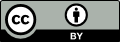 Keeping standards up-to-dateHISO standards are regularly updated to reflect advances in health information science and technology. See the Ministry of Health website at health.govt.nz for information about the standards development process. We welcome your ideas for improving this standard. Email standards@health.govt.nz or write to HISO, Ministry of Health, PO Box 5013, Wellington 6145. New Zealand Legislation The following Acts of Parliament and Regulation have specific relevance to this standard.  Readers must consider other Acts and Regulations and their amendments that are relevant to their own organisation, in the implementation or use of this standard.Health Act 1956Health and Disability Commissioner (Code of Health and Disability Services Consumers’ Rights) Regulations 1996Health Information Privacy Code 1994Health Practitioners Competence Assurance Act 2003Privacy Act 1993 (revised 2008)Public Records Act 2005Retention of Health Information Regulations 1996Contents1	Introduction	11.1	Purpose	11.2	Scope	11.3	Future development	21.4	Implementation	21.5	Data element definitions	32	Data elements	42.1	District Health Board	52.2	Patient identifier	52.3	Date of Birth	62.4	Allied health occupation	62.5	Role context	72.6	Service location	72.7	Health specialty	82.8	Referrer	82.9	Referral source	92.10	Clinician identifier – Responsible Authority members	92.11	Clinician identifier – other practitioners	102.12	Referral receipt date	102.13	Prioritisation/acceptance date	112.14	Patient contact date	112.15	Transfer of care date	112.16	Mode of delivery - Type of contact	122.17	Activity commencement	132.18	Activity completion	132.19	Encounter outcome	142.20	Encounter outcome reason	152.21	Responsibility for future care	15IntroductionThis standard sets out the minimum data needed to classify and describe clinical activity undertaken for patients by allied health services in New Zealand. It provides a meaningful data set to reflect the allied health services and key workflow decisions that influence the patient’s journey.PurposeThe standard is designed to ensure allied health services received by patients are identified, classified and recorded in a common way, enabling the generation of knowledge applicable to service development, national benchmarking and comparative service analytics. The standard supports more consistent and detailed inter-district data sharing that can be used for allied health service delivery and workforce planning. ScopeThe standard defines the minimum data required to be captured by allied health staff in District Health Boards in New Zealand to record patient-related clinical activity. Standardised data will enable services to be meaningfully benchmarked to each other. The professional disciplines identified for inclusion at this stage are: occupational therapy, physiotherapy, social work, dietetics and speech and language therapy. The data set includes comprehensive definitions of data applicable across the allied health physical health service spectrum. This is an ‘all age’ spectrum that includes inpatient, outpatient, emergency departments and community service settings. To help guide the process of defining the data elements to be included within the collection, allied health workflow was defined to determine the main stakeholders or users of the data collected. The Australian National Allied Health Casemix Committee (NAHCC) (2001) has developed a matrix to highlight how the activity data needed at each stage of the allied health workflow (input, process, output and outcome) could vary by stakeholder (see Figure 1).As patient/client interaction with the allied health disciplines are at the centre of this collection, the bare minimum and starting point for this collection focuses on client and departmental stakeholders (ie, axis A and B in Figure 1). Once this data set is standardised it is easier to build on the collection to provide the data required by the remaining stakeholders in future editions of this standard.Figure 1: NAHCC grid highlighting the various stakeholders interested in allied health workflow (NAHCC, 2001, pp15) Future developmentThere are plans to extend this standard to include more about the scope of allied health professions, organisational participation and activity. The standard will also be maintained to reflect the important requirement for SNOMED CT and other foundational standards for interoperability.ImplementationThere are a large number of valued stakeholders interested in allied health information. Moving towards a single standardised data set for five different professional disciplines nationally will require a significant paradigm shift in how information is collected. It is recognised that the transition to obtain all elements of this data set will take time, particularly in negotiation with any industry partners involved in the systems in place.Data element definitionsEach data element in this standard is defined according to a set of metadata components from ISO/IEC 11179 Information Technology – Specification and standardization of data elements, 2003. Data elementsThis section describes the required set of allied health service and activity data elements. Together, these elements identify and describe a period of active care, from start to completion, between the allied health professional and the patient. All data elements described in this standard are mandatory for collection.2.1	District Health Board2.2	Patient identifier2.3	Date of Birth2.4	Allied health occupation2.5	Role context 2.6	Service location2.7	Health specialty2.8	Referrer2.9	Referral source 2.10	Clinician identifier – Responsible Authority members2.11	Clinician identifier – other practitioners2.12	Referral receipt date2.13	Prioritisation/acceptance date2.14	Patient contact date2.15	Transfer of care date2.16	Mode of delivery - Type of contact2.17	Activity commencement2.18	Activity completion2.19	Encounter outcome2.20	Encounter outcome reason2.21	Responsibility for future careDistrict Health BoardThe agency code for a District Health Board (DHB) under whose jurisdiction the patient receives the care provided.Patient identifierDate of BirthAllied health occupationRole contextService locationHealth specialtyReferrerReferral source Clinician identifier – Responsible Authority membersA unique identifying number pertaining to the health provider that is delivering the service where that health practitioner is a member of a Responsible Authority as set out in the Health Practitioners Competence Assurance Act 2003.This field uses the Health Provider Index (HPI) Common Person Number. Non-HPI registered practitioners are identified using section: 2.11 Clinician identifier – other practitioners, for example, social workers and speech and language therapists.Clinician identifier – other practitionersA unique number to identify the health practitioner providing the service where that individual is not a member of a Responsible Authority under the Health Practitioners Competence Assurance Act 2003. This element is only to be used when element 2.10 Clinician identifier – Responsible Authority members cannot be completed. Referral receipt datePrioritisation/acceptance datePatient contact dateTransfer of care dateMode of delivery - Type of contactActivity commencementActivity completionEncounter outcome Encounter outcome reasonResponsibility for future careDefinitionA statement that expresses the essential nature of the data element and its differentiation from all other data elements in this standardA statement that expresses the essential nature of the data element and its differentiation from all other data elements in this standardA statement that expresses the essential nature of the data element and its differentiation from all other data elements in this standardSource standardsEstablished data definitions or guidelines pertaining to the data elementEstablished data definitions or guidelines pertaining to the data elementEstablished data definitions or guidelines pertaining to the data elementData typeAlphabetic (A)Numeric (N)Alphanumeric (X)BooleanRepresentational classCode, free text, value or identifierFor date and time data types, use full date or partial dateField sizeMaximum number of charactersRepresentational layoutThe arrangement of characters in the data element – eg:‘A(50)’ means up to 50 alphabetic characters‘NNAAAA’ means two numeric followed by four alphabetic charactersFull date/time representation is YYYYMMDD hh:mm:ssData domain The valid values or codes that are acceptable for the data elementThe data elements contained in this standard are dates, free text or codedEach coded data element has a specified code setThe valid values or codes that are acceptable for the data elementThe data elements contained in this standard are dates, free text or codedEach coded data element has a specified code setThe valid values or codes that are acceptable for the data elementThe data elements contained in this standard are dates, free text or codedEach coded data element has a specified code setGuide for useAdditional guidance to inform the use of the data elementAdditional guidance to inform the use of the data elementAdditional guidance to inform the use of the data elementVerification rulesQuality control mechanisms that preclude invalid valuesQuality control mechanisms that preclude invalid valuesQuality control mechanisms that preclude invalid valuesDefinitionAn agency code to uniquely identify an individual DHBThe value is combined with local service coverage, regional information and a team name to avoid ambiguity in identification An agency code to uniquely identify an individual DHBThe value is combined with local service coverage, regional information and a team name to avoid ambiguity in identification An agency code to uniquely identify an individual DHBThe value is combined with local service coverage, regional information and a team name to avoid ambiguity in identification Source standardsDHB code table: www.health.govt.nz/nz-health-statistics/data-references/code-tables/common-code-tables/district-health-board-code-tableDHB code table: www.health.govt.nz/nz-health-statistics/data-references/code-tables/common-code-tables/district-health-board-code-tableDHB code table: www.health.govt.nz/nz-health-statistics/data-references/code-tables/common-code-tables/district-health-board-code-tableData typeNumericRepresentational classIdentifierField size4Representational layoutNNNNData domain DHB codes DHB codes DHB codes Guide for useThe DHB agency code is assigned by the Ministry and is historically used to identify an organisation, institution or group of institutions in the Ministry legacy systems (NMDS, NBRS, MHINC et al)The DHB agency code is assigned by the Ministry and is historically used to identify an organisation, institution or group of institutions in the Ministry legacy systems (NMDS, NBRS, MHINC et al)The DHB agency code is assigned by the Ministry and is historically used to identify an organisation, institution or group of institutions in the Ministry legacy systems (NMDS, NBRS, MHINC et al)Verification rulesValid code set value onlyValid code set value onlyValid code set value onlyDefinitionNational Health Index (NHI) number – a unique identifier assigned by the NHI system to a patient to whom the care is providedNational Health Index (NHI) number – a unique identifier assigned by the NHI system to a patient to whom the care is providedNational Health Index (NHI) number – a unique identifier assigned by the NHI system to a patient to whom the care is providedSource standardsHISO 10046 Consumer Health Identity Standard: www.health.govt.nz/publication/hiso-10046-consumer-health-identity-standardSee also NHI data dictionary: www.health.govt.nz/publication/national-health-index-data-dictionaryHISO 10046 Consumer Health Identity Standard: www.health.govt.nz/publication/hiso-10046-consumer-health-identity-standardSee also NHI data dictionary: www.health.govt.nz/publication/national-health-index-data-dictionaryHISO 10046 Consumer Health Identity Standard: www.health.govt.nz/publication/hiso-10046-consumer-health-identity-standardSee also NHI data dictionary: www.health.govt.nz/publication/national-health-index-data-dictionaryData typeAlphanumericRepresentational classIdentifierField size7Representational layoutAAANNNNData domain NHI numbersNHI numbersNHI numbersGuide for useOnly the NHI system generates the NHI number that is assigned to a patient identityNHI numbers are not re-used once assigned to a patient identityWhere more than one number exists for a patient identity, one number is declared ‘live’ and all other numbers are made ‘dormant’ and attached to the live recordThe NHI number is the primary key for patients’ recordsOnly the NHI system generates the NHI number that is assigned to a patient identityNHI numbers are not re-used once assigned to a patient identityWhere more than one number exists for a patient identity, one number is declared ‘live’ and all other numbers are made ‘dormant’ and attached to the live recordThe NHI number is the primary key for patients’ recordsOnly the NHI system generates the NHI number that is assigned to a patient identityNHI numbers are not re-used once assigned to a patient identityWhere more than one number exists for a patient identity, one number is declared ‘live’ and all other numbers are made ‘dormant’ and attached to the live recordThe NHI number is the primary key for patients’ recordsVerification rulesSee the source standards for the check digit algorithm and NHI number validation rulesSee the source standards for the check digit algorithm and NHI number validation rulesSee the source standards for the check digit algorithm and NHI number validation rulesDefinitionThe date of birth provided by the patient on presentation to indicate the day, month and year of their birthThe date of birth provided by the patient on presentation to indicate the day, month and year of their birthThe date of birth provided by the patient on presentation to indicate the day, month and year of their birthSource standardsHISO 10046 Consumer Health Identity Standard: www.health.govt.nz/publication/hiso-10046-consumer-health-identity-standardHISO 10046 Consumer Health Identity Standard: www.health.govt.nz/publication/hiso-10046-consumer-health-identity-standardHISO 10046 Consumer Health Identity Standard: www.health.govt.nz/publication/hiso-10046-consumer-health-identity-standardData typeDateRepresentational classFull dateField size8Representational layoutYYYYMMDDData domain Guide for useProvides the ability to match data across databases, having both NHI and date of birth ensures accurate and robust cross referencingProvides the ability to match data across databases, having both NHI and date of birth ensures accurate and robust cross referencingProvides the ability to match data across databases, having both NHI and date of birth ensures accurate and robust cross referencingVerification rulesThe date must be valid and cannot be in the futureDate of Birth can be obtained from the patient and must be confirmed with the NHI systemThe date must be valid and cannot be in the futureDate of Birth can be obtained from the patient and must be confirmed with the NHI systemThe date must be valid and cannot be in the futureDate of Birth can be obtained from the patient and must be confirmed with the NHI systemDefinitionThe professional occupation or discipline name of the service provided, for example: social work or indication of an event where merged services were provided (eg, transdisciplinary)The professional occupation or discipline name of the service provided, for example: social work or indication of an event where merged services were provided (eg, transdisciplinary)The professional occupation or discipline name of the service provided, for example: social work or indication of an event where merged services were provided (eg, transdisciplinary)Source standardsSNOMED CTAligned to Australia New Zealand Classification of Occupations (ANZSCO): http://archive.stats.govt.nz/methods/classifications-and-standards/classification-related-stats-standards/occupation.aspxSNOMED CTAligned to Australia New Zealand Classification of Occupations (ANZSCO): http://archive.stats.govt.nz/methods/classifications-and-standards/classification-related-stats-standards/occupation.aspxSNOMED CTAligned to Australia New Zealand Classification of Occupations (ANZSCO): http://archive.stats.govt.nz/methods/classifications-and-standards/classification-related-stats-standards/occupation.aspxData typeNumericRepresentational classCodeField size18Representational layoutN(18)Data domainSNOMED CT concepts:Physiotherapist (link to SNOMED browser)Occupational therapistSpeech and language therapistSocial workerDietitianTransdisciplinary – new concept requested for SNOMED CT International EditionSNOMED CT concepts:Physiotherapist (link to SNOMED browser)Occupational therapistSpeech and language therapistSocial workerDietitianTransdisciplinary – new concept requested for SNOMED CT International EditionSNOMED CT concepts:Physiotherapist (link to SNOMED browser)Occupational therapistSpeech and language therapistSocial workerDietitianTransdisciplinary – new concept requested for SNOMED CT International EditionGuide for useOnly six options are availableOnly six options are availableOnly six options are availableVerification rulesValid code set value only Valid code set value only Valid code set value only DefinitionThe context of role (the skill and professional capacity of the staff member) undertaking the serviceThe context of role (the skill and professional capacity of the staff member) undertaking the serviceThe context of role (the skill and professional capacity of the staff member) undertaking the serviceSource standardsSNOMED CTSNOMED CTSNOMED CTData typeNumericRepresentational classCodeField size18Representational layoutN(18)Data domain SNOMED CT concept:Allied health practitioner (link to SNOMED browser)Allied health assistant – new concept requested for SNOMED CT International EditionAllied health student – new concept requested for SNOMED CT International Edition SNOMED CT concept:Allied health practitioner (link to SNOMED browser)Allied health assistant – new concept requested for SNOMED CT International EditionAllied health student – new concept requested for SNOMED CT International Edition SNOMED CT concept:Allied health practitioner (link to SNOMED browser)Allied health assistant – new concept requested for SNOMED CT International EditionAllied health student – new concept requested for SNOMED CT International EditionGuide for useAllied health practitioner – a staff member with tertiary qualification and accreditation to practice using their specified occupational title, as per 2.4 aboveAllied health assistant – a staff member not formally accredited with an allied health qualificationAllied health student – a person registered to an accredited training programme but not formally registered to practiceAllied health practitioner – a staff member with tertiary qualification and accreditation to practice using their specified occupational title, as per 2.4 aboveAllied health assistant – a staff member not formally accredited with an allied health qualificationAllied health student – a person registered to an accredited training programme but not formally registered to practiceAllied health practitioner – a staff member with tertiary qualification and accreditation to practice using their specified occupational title, as per 2.4 aboveAllied health assistant – a staff member not formally accredited with an allied health qualificationAllied health student – a person registered to an accredited training programme but not formally registered to practiceVerification rulesValid code set value onlyThe default value is ‘Allied health practitioner’Valid code set value onlyThe default value is ‘Allied health practitioner’Valid code set value onlyThe default value is ‘Allied health practitioner’DefinitionWhere the patient is located at the time of service provisionWhere the patient is located at the time of service provisionWhere the patient is located at the time of service provisionSource standardsSNOMED CTSNOMED CTSNOMED CTData typeNumericRepresentational classCodeField size18Representational layoutN(18)Data domainInpatient environment (link to SNOMED browser)Emergency departmentPatient’s residenceCommunity location (all locations not identified above including outpatient environments) Inpatient environment (link to SNOMED browser)Emergency departmentPatient’s residenceCommunity location (all locations not identified above including outpatient environments) Inpatient environment (link to SNOMED browser)Emergency departmentPatient’s residenceCommunity location (all locations not identified above including outpatient environments) Guide for useThe service location identifies and contributes to information about service provision aligned to patient need, but it does not capture information about the facility that the service staff operate fromThe service location identifies and contributes to information about service provision aligned to patient need, but it does not capture information about the facility that the service staff operate fromThe service location identifies and contributes to information about service provision aligned to patient need, but it does not capture information about the facility that the service staff operate fromVerification rulesValid code set value onlyValid code set value onlyValid code set value onlyDefinitionA descriptor of specialty or scope of service that defines the most relevant care provided to the patientA descriptor of specialty or scope of service that defines the most relevant care provided to the patientA descriptor of specialty or scope of service that defines the most relevant care provided to the patientSource standardsNational Collections - Common Code Tables/Health Specialty Codes National Collections - Common Code Tables/Health Specialty Codes National Collections - Common Code Tables/Health Specialty Codes Data typeAlphanumericRepresentational classCodeField size3Representational layoutANNData domainHealth Specialty Code Table: www.health.govt.nz/nz-health-statistics/data-references/code-tables/common-code-tables/health-specialty-code-tableHealth Specialty Code Table: www.health.govt.nz/nz-health-statistics/data-references/code-tables/common-code-tables/health-specialty-code-tableHealth Specialty Code Table: www.health.govt.nz/nz-health-statistics/data-references/code-tables/common-code-tables/health-specialty-code-tableGuide for useSelection is based on which speciality the patient has been aligned to at point of care or which is most relevant to the scope of care being providedSelection of a health specialty will create greater visibility of staffing resource and activity by enabling association to a specified allied health occupation and roleSelection is based on which speciality the patient has been aligned to at point of care or which is most relevant to the scope of care being providedSelection of a health specialty will create greater visibility of staffing resource and activity by enabling association to a specified allied health occupation and roleSelection is based on which speciality the patient has been aligned to at point of care or which is most relevant to the scope of care being providedSelection of a health specialty will create greater visibility of staffing resource and activity by enabling association to a specified allied health occupation and roleVerification rulesValid code set value onlyValid code set value onlyValid code set value onlyDefinitionSource of referral for allied health service provision – either the professional group type, the patient or someone else acting for the patientSource of referral for allied health service provision – either the professional group type, the patient or someone else acting for the patientSource of referral for allied health service provision – either the professional group type, the patient or someone else acting for the patientSource standardsSNOMED CTSNOMED CTSNOMED CTData typeNumericRepresentational classCodeField size18Representational layoutN(18)Data domainSNOMED CT concepts:General practitionerMedical officerNurseMidwifeAllied health practitionerDentistPatient (self)OtherSNOMED CT concepts:General practitionerMedical officerNurseMidwifeAllied health practitionerDentistPatient (self)OtherSNOMED CT concepts:General practitionerMedical officerNurseMidwifeAllied health practitionerDentistPatient (self)OtherGuide for useAligned to the National Patient Flow data collectionThis information is limited to the professional context and does not include the referrer’s personal identification or responsible authorityAligned to the National Patient Flow data collectionThis information is limited to the professional context and does not include the referrer’s personal identification or responsible authorityAligned to the National Patient Flow data collectionThis information is limited to the professional context and does not include the referrer’s personal identification or responsible authorityVerification rulesValid code set value onlyValid code set value onlyValid code set value onlyDefinitionUnique identifier for the health provider organisation delivering the service Unique identifier for the health provider organisation delivering the service Unique identifier for the health provider organisation delivering the service Source standardsThis number element is described at section 4.3 of the HPI data set specification: www.health.govt.nz/publication/hiso-100052008-health-practitioner-index-hpi-data-setThis number element is described at section 4.3 of the HPI data set specification: www.health.govt.nz/publication/hiso-100052008-health-practitioner-index-hpi-data-setThis number element is described at section 4.3 of the HPI data set specification: www.health.govt.nz/publication/hiso-100052008-health-practitioner-index-hpi-data-setData typeAlphanumeric Representational classIdentifierField size6Representational layoutGXXNNNData domainHPI organisation numbers as provided by the MinistryHPI organisation numbers as provided by the MinistryHPI organisation numbers as provided by the MinistryGuide for useG is a literal prefixHPI organisation identifier is assigned by the HPI system at the time the organisation record in the HPI is createdG is a literal prefixHPI organisation identifier is assigned by the HPI system at the time the organisation record in the HPI is createdG is a literal prefixHPI organisation identifier is assigned by the HPI system at the time the organisation record in the HPI is createdVerification rulesHPI organisation identifier can be obtained from the organisation but must be confirmed with that held within the HPI systemHPI organisation identifier can be obtained from the organisation but must be confirmed with that held within the HPI systemHPI organisation identifier can be obtained from the organisation but must be confirmed with that held within the HPI systemDefinitionHPI identifier for the person who is directly providing the serviceHPI identifier for the person who is directly providing the serviceHPI identifier for the person who is directly providing the serviceSource standardsHPI documentation: www.health.govt.nz/our-work/health-identity/health-practitioner-indexSee also:HISO 10005:2008 Health Practitioner Index Data Set: www.health.govt.nz/publication/hiso-100052008-health-practitioner-index-hpi-data-setHISO 10006:2008 Health Practitioner Index Code Set: www.health.govt.nz/publication/hiso-100062008-health-practitioner-index-hpi-code-setHPI documentation: www.health.govt.nz/our-work/health-identity/health-practitioner-indexSee also:HISO 10005:2008 Health Practitioner Index Data Set: www.health.govt.nz/publication/hiso-100052008-health-practitioner-index-hpi-data-setHISO 10006:2008 Health Practitioner Index Code Set: www.health.govt.nz/publication/hiso-100062008-health-practitioner-index-hpi-code-setHPI documentation: www.health.govt.nz/our-work/health-identity/health-practitioner-indexSee also:HISO 10005:2008 Health Practitioner Index Data Set: www.health.govt.nz/publication/hiso-100052008-health-practitioner-index-hpi-data-setHISO 10006:2008 Health Practitioner Index Code Set: www.health.govt.nz/publication/hiso-100062008-health-practitioner-index-hpi-code-setData typeAlphanumericRepresentational classIdentifierField size6Representational layoutNNAAAAData domain HPI CPN numbers generated by the HPI systemHPI CPN numbers generated by the HPI systemHPI CPN numbers generated by the HPI systemGuide for useThis field is only for use where the practitioner is a member of a Responsible Authority under the Health Practitioners Competence Assurance Act 2003This field is only for use where the practitioner is a member of a Responsible Authority under the Health Practitioners Competence Assurance Act 2003This field is only for use where the practitioner is a member of a Responsible Authority under the Health Practitioners Competence Assurance Act 2003Verification rulesCPN can be obtained from the clinician but must be validated with the HPI systemCPN can be obtained from the clinician but must be validated with the HPI systemCPN can be obtained from the clinician but must be validated with the HPI systemDefinitionA unique employee identifier pertaining to the staff member who is directly providing the service but does not hold a Ministry HPI - CPN (Health Practitioner Index – Common Person Number). A unique employee identifier pertaining to the staff member who is directly providing the service but does not hold a Ministry HPI - CPN (Health Practitioner Index – Common Person Number). A unique employee identifier pertaining to the staff member who is directly providing the service but does not hold a Ministry HPI - CPN (Health Practitioner Index – Common Person Number). Source standardsData typeAlphanumericRepresentational classIdentifierField size25Representational layoutX(25)Data domain Guide for useEmp ID - This identifier is given by the employer organisation and must be unique to the employee at that particular organisationEmp ID - This identifier is given by the employer organisation and must be unique to the employee at that particular organisationEmp ID - This identifier is given by the employer organisation and must be unique to the employee at that particular organisationVerification rulesMust be a unique identifier for the practitioner (eg, an employee number)Must be a unique identifier for the practitioner (eg, an employee number)Must be a unique identifier for the practitioner (eg, an employee number)DefinitionThis is the date a referral is received by the discipline serviceThis is the date a referral is received by the discipline serviceThis is the date a referral is received by the discipline serviceSource standardsData typeDateRepresentational classFull dateField size8Representational layoutYYYYMMDDData domain Guide for useDate to be provided, plus point of contact/serviceThis is critical to gaining knowledge of the timeliness of activity and aligns with the move towards identifying patient touch points with health careDate to be provided, plus point of contact/serviceThis is critical to gaining knowledge of the timeliness of activity and aligns with the move towards identifying patient touch points with health careDate to be provided, plus point of contact/serviceThis is critical to gaining knowledge of the timeliness of activity and aligns with the move towards identifying patient touch points with health careVerification rulesThe date must be valid and cannot be in the futureFull date representation is YYYYMMDDThe date must be valid and cannot be in the futureFull date representation is YYYYMMDDThe date must be valid and cannot be in the futureFull date representation is YYYYMMDDDefinitionThis records the date the service referral is prioritised or accepted on to the active case load schedule This records the date the service referral is prioritised or accepted on to the active case load schedule This records the date the service referral is prioritised or accepted on to the active case load schedule Source standardsData typeDateRepresentational classFull dateField size8Representational layoutYYYYMMDDData domain Guide for useThis is critical to gaining knowledge of the timeliness of activity and aligns with the move towards identifying patient touch points with health careThis is critical to gaining knowledge of the timeliness of activity and aligns with the move towards identifying patient touch points with health careThis is critical to gaining knowledge of the timeliness of activity and aligns with the move towards identifying patient touch points with health careVerification rulesMust be greater than or equal to the Referral receipt date (section 2.12)The date must be valid and cannot be in the futureMust be greater than or equal to the Referral receipt date (section 2.12)The date must be valid and cannot be in the futureMust be greater than or equal to the Referral receipt date (section 2.12)The date must be valid and cannot be in the futureDefinitionThis is the date attributed to a point of contact/service provided by the discipline’s service. This could be direct or indirect contact.This is the date attributed to a point of contact/service provided by the discipline’s service. This could be direct or indirect contact.This is the date attributed to a point of contact/service provided by the discipline’s service. This could be direct or indirect contact.Source standardsData typeDateRepresentational classFull dateField size8Representational layoutYYYYMMDDData domain Guide for useThis is critical to gaining knowledge of the timeliness of activity and aligns with the move towards identifying patient touch points with health care. This is critical to gaining knowledge of the timeliness of activity and aligns with the move towards identifying patient touch points with health care. This is critical to gaining knowledge of the timeliness of activity and aligns with the move towards identifying patient touch points with health care. Verification rulesMust be greater than or equal to the Prioritisation/acceptance date (see 2.13)The date must be valid and cannot be in the futureMust be greater than or equal to the Prioritisation/acceptance date (see 2.13)The date must be valid and cannot be in the futureMust be greater than or equal to the Prioritisation/acceptance date (see 2.13)The date must be valid and cannot be in the futureDefinitionThe date the service provider identifies as concluding the patient’s period of active care with a particular service providerThe date the service provider identifies as concluding the patient’s period of active care with a particular service providerThe date the service provider identifies as concluding the patient’s period of active care with a particular service providerSource standardsData typeDateRepresentational classFull dateField size8Representational layoutYYYYMMDDData domain Valid dateValid dateValid dateGuide for useThis is critical to gaining knowledge of the timeliness of activity and aligns with the move towards identifying patient touch points with health careThis is critical to gaining knowledge of the timeliness of activity and aligns with the move towards identifying patient touch points with health careThis is critical to gaining knowledge of the timeliness of activity and aligns with the move towards identifying patient touch points with health careVerification rulesMust be greater than or equal to the Prioritisation/acceptance date (section 2.13) The date must be valid and cannot be in the futureMust be greater than or equal to the Prioritisation/acceptance date (section 2.13) The date must be valid and cannot be in the futureMust be greater than or equal to the Prioritisation/acceptance date (section 2.13) The date must be valid and cannot be in the futureDefinitionThis refers to the type of activity by which a patient’s care is facilitated (eg, the completion of equipment applications are ‘administration’ or consultation with the patient directly by ‘telephone’).This refers to the type of activity by which a patient’s care is facilitated (eg, the completion of equipment applications are ‘administration’ or consultation with the patient directly by ‘telephone’).This refers to the type of activity by which a patient’s care is facilitated (eg, the completion of equipment applications are ‘administration’ or consultation with the patient directly by ‘telephone’).Source standardswww.health.govt.nz/publication/national-non-admitted-patient-collection-data-mart-data-dictionary Search for ‘Mode of Delivery’www.health.govt.nz/publication/national-non-admitted-patient-collection-data-mart-data-dictionary Search for ‘Mode of Delivery’www.health.govt.nz/publication/national-non-admitted-patient-collection-data-mart-data-dictionary Search for ‘Mode of Delivery’Data typeNumericRepresentational classCode setField size2Representational layoutNNData domain 01	In person (one patient to one clinician)02	In person (one patient to many clinicians)03	In person (one clinician to many patients)04	Remote patient monitoring (eg, monitoring of patients health information communicated from a remote patient device)05	Telephone06	Videoconference07	Non-contact (virtual), ie, an event where the patient is not present including family meetings, Multidisciplinary team meetings, and collegial discussions…98	Administration99	Did not attend (DNA)01	In person (one patient to one clinician)02	In person (one patient to many clinicians)03	In person (one clinician to many patients)04	Remote patient monitoring (eg, monitoring of patients health information communicated from a remote patient device)05	Telephone06	Videoconference07	Non-contact (virtual), ie, an event where the patient is not present including family meetings, Multidisciplinary team meetings, and collegial discussions…98	Administration99	Did not attend (DNA)01	In person (one patient to one clinician)02	In person (one patient to many clinicians)03	In person (one clinician to many patients)04	Remote patient monitoring (eg, monitoring of patients health information communicated from a remote patient device)05	Telephone06	Videoconference07	Non-contact (virtual), ie, an event where the patient is not present including family meetings, Multidisciplinary team meetings, and collegial discussions…98	Administration99	Did not attend (DNA)Guide for useMultiple selections are available to be used to cover the sequential nature of activity (ie, 01 to 07) Note: Codes 98 and 99 are additional to those found in the source standard referenced above.Multiple selections are available to be used to cover the sequential nature of activity (ie, 01 to 07) Note: Codes 98 and 99 are additional to those found in the source standard referenced above.Multiple selections are available to be used to cover the sequential nature of activity (ie, 01 to 07) Note: Codes 98 and 99 are additional to those found in the source standard referenced above.Verification rulesValid code set value onlyValid code set value onlyValid code set value onlyDefinitionThe time a service activity commencesThe time a service activity commencesThe time a service activity commencesSource standardsData typeTimeRepresentational classTimeField size5Representational layoutHH:MM Data domain Valid timeValid timeValid timeGuide for useEnter a full time (ie, hour and minute)The date that the service activity commences is recorded under section 2.14 Patient contact date Time is to be recorded using the 24-hour clock.Enter a full time (ie, hour and minute)The date that the service activity commences is recorded under section 2.14 Patient contact date Time is to be recorded using the 24-hour clock.Enter a full time (ie, hour and minute)The date that the service activity commences is recorded under section 2.14 Patient contact date Time is to be recorded using the 24-hour clock.Verification rulesMust be a valid time.Must be a valid time.Must be a valid time.DefinitionThe date and time a service activity is concludedThe date and time a service activity is concludedThe date and time a service activity is concludedSource standardsData typeDate/timeRepresentational classFull date and timeField size14Representational layoutYYYYMMDD HH:MMData domain Valid date and time.Valid date and time.Valid date and time.Guide for useElapsed activity time can be established by subtracting the combined Patient contact date (section 2.14) and Activity commencement time (section 2.17) from the date/time the activity was completed (this element)Time is recorded using the 24 hour clockElapsed activity time can be established by subtracting the combined Patient contact date (section 2.14) and Activity commencement time (section 2.17) from the date/time the activity was completed (this element)Time is recorded using the 24 hour clockElapsed activity time can be established by subtracting the combined Patient contact date (section 2.14) and Activity commencement time (section 2.17) from the date/time the activity was completed (this element)Time is recorded using the 24 hour clockVerification rulesMust be greater than or equal to the combined Patient contact date (section 2.14) and Activity commencement time (section 2.17)Must be a valid date and timeMust be greater than or equal to the combined Patient contact date (section 2.14) and Activity commencement time (section 2.17)Must be a valid date and timeMust be greater than or equal to the combined Patient contact date (section 2.14) and Activity commencement time (section 2.17)Must be a valid date and timeDefinitionThe outcome of an episode of allied health activity which may include a single or series of allied health contacts with or about patients The outcome of an episode of allied health activity which may include a single or series of allied health contacts with or about patients The outcome of an episode of allied health activity which may include a single or series of allied health contacts with or about patients Source standardsNational Patient Flow file specification: www.health.govt.nz/system/files/documents/publications/npf_phase_3_file_specification-v3.2.pdfSearch for ‘Encounter Outcome Decision’National Patient Flow file specification: www.health.govt.nz/system/files/documents/publications/npf_phase_3_file_specification-v3.2.pdfSearch for ‘Encounter Outcome Decision’National Patient Flow file specification: www.health.govt.nz/system/files/documents/publications/npf_phase_3_file_specification-v3.2.pdfSearch for ‘Encounter Outcome Decision’Data typeNumericRepresentational classCodeField size2Representational layoutNNData domain 01	Unrelated referral - referred elsewhere for something unrelated to the current referral reason. 02	Related referral - where the patient is going to be referred to another health specialty or organisation for the current referral reason (eg, tests, surgery being provided by another specialty)04	Ongoing care – by the same service (default)05	Nothing further required – by this service07	Palliative care01	Unrelated referral - referred elsewhere for something unrelated to the current referral reason. 02	Related referral - where the patient is going to be referred to another health specialty or organisation for the current referral reason (eg, tests, surgery being provided by another specialty)04	Ongoing care – by the same service (default)05	Nothing further required – by this service07	Palliative care01	Unrelated referral - referred elsewhere for something unrelated to the current referral reason. 02	Related referral - where the patient is going to be referred to another health specialty or organisation for the current referral reason (eg, tests, surgery being provided by another specialty)04	Ongoing care – by the same service (default)05	Nothing further required – by this service07	Palliative careGuide for useIt is important to be able to see the impact allied health staff have on a patient’s journey. Patients may have many encounters with allied health staff and the purpose of this field is to capture details of where patients move onto following their allied health contact. In most cases the patient will have ongoing follow up and in this case nothing needs to be filled in (as default is ongoing care). However, if the patient is discharged or referred on to another profession for a related or unrelated reason we would like to know.Unrelated referral – a communication by one health practitioner to another health practitioner whose intent is the transfer of care, in part or in whole of a Patient in regards to a specific condition. An unrelated referral would be for something new (eg, a patient you are seeing for cognitive rehabilitation requires a nurse for wound care)Related referral – a subsequent referral related to the presenting referral, either across or within a specialty within secondary or tertiary care. A related referral would be one made relating to the reason you are seeing the patient (eg, you were referred a stroke patient who indicated that they had not yet seen a speech and language therapist for their aphasia)Aligned to the National Patient Flow data collection (July 2016)It is important to be able to see the impact allied health staff have on a patient’s journey. Patients may have many encounters with allied health staff and the purpose of this field is to capture details of where patients move onto following their allied health contact. In most cases the patient will have ongoing follow up and in this case nothing needs to be filled in (as default is ongoing care). However, if the patient is discharged or referred on to another profession for a related or unrelated reason we would like to know.Unrelated referral – a communication by one health practitioner to another health practitioner whose intent is the transfer of care, in part or in whole of a Patient in regards to a specific condition. An unrelated referral would be for something new (eg, a patient you are seeing for cognitive rehabilitation requires a nurse for wound care)Related referral – a subsequent referral related to the presenting referral, either across or within a specialty within secondary or tertiary care. A related referral would be one made relating to the reason you are seeing the patient (eg, you were referred a stroke patient who indicated that they had not yet seen a speech and language therapist for their aphasia)Aligned to the National Patient Flow data collection (July 2016)It is important to be able to see the impact allied health staff have on a patient’s journey. Patients may have many encounters with allied health staff and the purpose of this field is to capture details of where patients move onto following their allied health contact. In most cases the patient will have ongoing follow up and in this case nothing needs to be filled in (as default is ongoing care). However, if the patient is discharged or referred on to another profession for a related or unrelated reason we would like to know.Unrelated referral – a communication by one health practitioner to another health practitioner whose intent is the transfer of care, in part or in whole of a Patient in regards to a specific condition. An unrelated referral would be for something new (eg, a patient you are seeing for cognitive rehabilitation requires a nurse for wound care)Related referral – a subsequent referral related to the presenting referral, either across or within a specialty within secondary or tertiary care. A related referral would be one made relating to the reason you are seeing the patient (eg, you were referred a stroke patient who indicated that they had not yet seen a speech and language therapist for their aphasia)Aligned to the National Patient Flow data collection (July 2016)Verification rulesValid code set value only The default is ‘04 - ongoing care’Valid code set value only The default is ‘04 - ongoing care’Valid code set value only The default is ‘04 - ongoing care’DefinitionThe reason for the outcome of an episode of allied health service provisionThe reason for the outcome of an episode of allied health service provisionThe reason for the outcome of an episode of allied health service provisionSource standardsData typeNumericRepresentational classCodeField size2Representational layoutNNData domain 01	Service complete02	Acute admission03	Arranged admission – patient to be admitted within seven days09	Patient medical reason - patient medically unwell and unable to participate in service or patient undergoing medical process10	Patient choice/declined 11	Additional service required - Use where the Encounter outcome choice is Related referral; where there are additional services that are required by referral, and are related to the service being provided (eg, tests, consults, assessment)20	Patient deceased53	Service not delivered (ie, patient discharged prior to service being complete)01	Service complete02	Acute admission03	Arranged admission – patient to be admitted within seven days09	Patient medical reason - patient medically unwell and unable to participate in service or patient undergoing medical process10	Patient choice/declined 11	Additional service required - Use where the Encounter outcome choice is Related referral; where there are additional services that are required by referral, and are related to the service being provided (eg, tests, consults, assessment)20	Patient deceased53	Service not delivered (ie, patient discharged prior to service being complete)01	Service complete02	Acute admission03	Arranged admission – patient to be admitted within seven days09	Patient medical reason - patient medically unwell and unable to participate in service or patient undergoing medical process10	Patient choice/declined 11	Additional service required - Use where the Encounter outcome choice is Related referral; where there are additional services that are required by referral, and are related to the service being provided (eg, tests, consults, assessment)20	Patient deceased53	Service not delivered (ie, patient discharged prior to service being complete)Guide for useAligned to the National Patient Flow data collectionAligned to the National Patient Flow data collectionAligned to the National Patient Flow data collectionVerification rulesValid code set value only Valid code set value only Valid code set value only DefinitionThe destination of the patient’s care at the point of service completion and outcome identificationThe destination of the patient’s care at the point of service completion and outcome identificationThe destination of the patient’s care at the point of service completion and outcome identificationSource standardsNational Patient Flow file specification: www.health.govt.nz/system/files/documents/publications/npf_phase_3_file_specification-v3.2.pdfSearch for ‘Destination’ – section 12.7National Patient Flow file specification: www.health.govt.nz/system/files/documents/publications/npf_phase_3_file_specification-v3.2.pdfSearch for ‘Destination’ – section 12.7National Patient Flow file specification: www.health.govt.nz/system/files/documents/publications/npf_phase_3_file_specification-v3.2.pdfSearch for ‘Destination’ – section 12.7Data typeNumericRepresentational classCodeField size2Representational layoutNNData domain 03	DHB – community support care (eg, specialist community nursing services, other community Allied Health service)04	Other DHB05	Other health specialty (eg, NGO or private practitioner)06	Outpatient clinic07	Aged residential care (as new resident)08	Hospice/palliative care services09	Primary care (default)10	Overseas11	Referrer12	Self care13	Inpatient care - if patient to be admitted or remain in hospital after discharge from allied health service03	DHB – community support care (eg, specialist community nursing services, other community Allied Health service)04	Other DHB05	Other health specialty (eg, NGO or private practitioner)06	Outpatient clinic07	Aged residential care (as new resident)08	Hospice/palliative care services09	Primary care (default)10	Overseas11	Referrer12	Self care13	Inpatient care - if patient to be admitted or remain in hospital after discharge from allied health service03	DHB – community support care (eg, specialist community nursing services, other community Allied Health service)04	Other DHB05	Other health specialty (eg, NGO or private practitioner)06	Outpatient clinic07	Aged residential care (as new resident)08	Hospice/palliative care services09	Primary care (default)10	Overseas11	Referrer12	Self care13	Inpatient care - if patient to be admitted or remain in hospital after discharge from allied health serviceGuide for useAligned to the National Patient Flow data collectionAligned to the National Patient Flow data collectionAligned to the National Patient Flow data collectionVerification rulesValid code set value only Valid code set value only Valid code set value only 